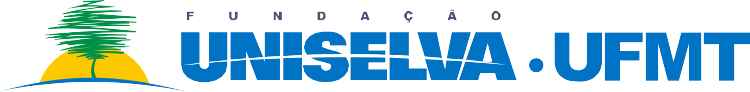 1ª RETIFICAÇAO DO EDITAL Nº106/2018 - CONTRATAÇÃO DE ESTAGIÁRIOS -TCEAs datas de inscrição foram prorrogadas para até dia 14/09/2018.Atenciosamente,Themes MesquitaRecursos Humanos